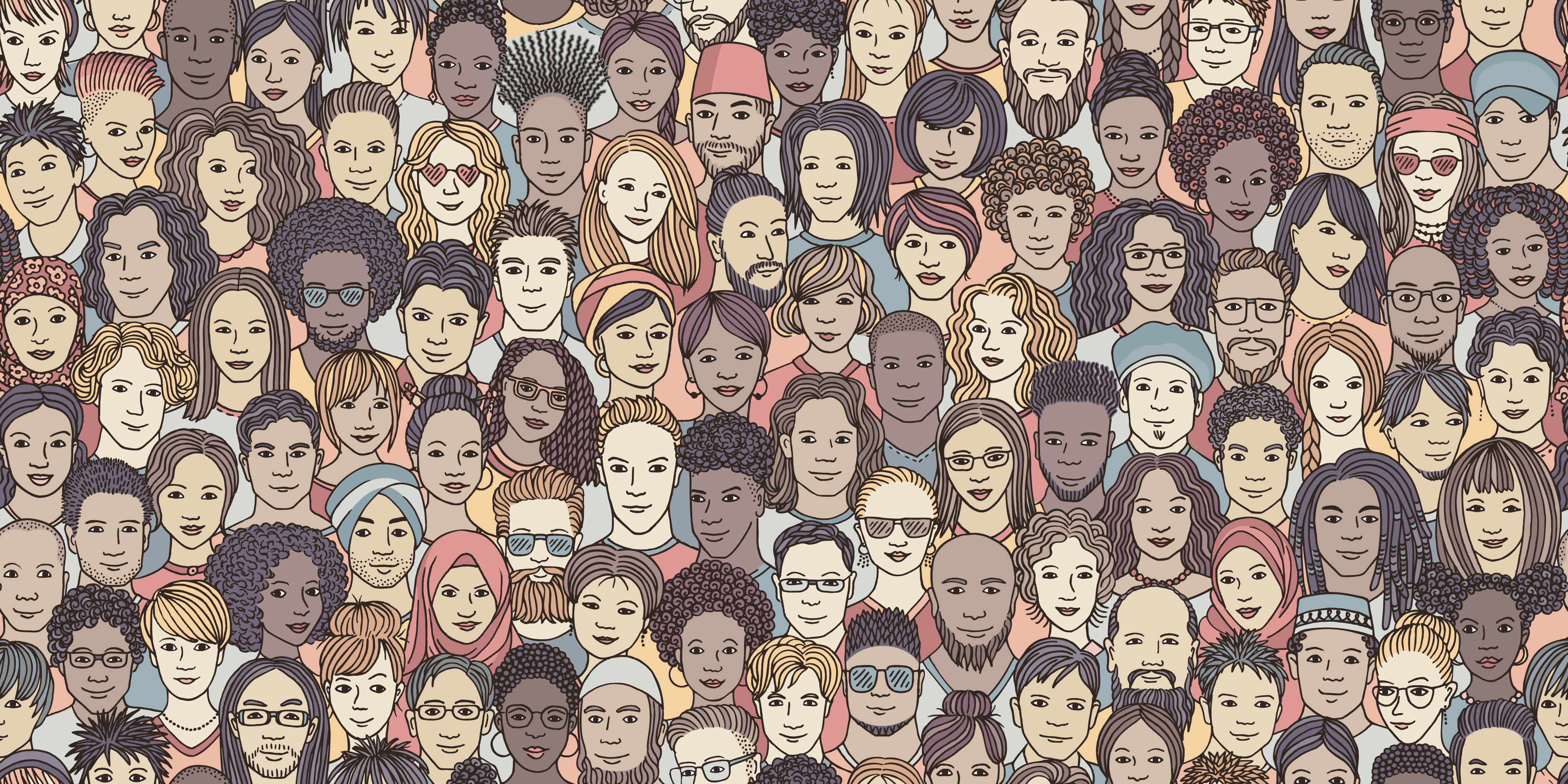 Wie ismijn naaste?Viering  
Rerum Novarum2019VOORAFDe viering bevat een keuzemogelijkheid aan teksten en gebeden.De aangeboden teksten kunnen zowel in een eucharistievieringals in een gebedsdienst verwerkt worden.Jullie keuze geeft een eigen kleur en hart aan dit biddend en vierend samenzijn.WELKOM  EN  KRUISTEKENOPENINGSWOORDNaar jaarlijkse en goede gewoonte willen wij als beweging.net en partners samenzijn ter gelegenheid van de viering van Rerum Novarum 2019.Wie is mijn naaste?‘Da’s een goeie vraag’, zou je kunnen zeggen.Het is een goeie en een noodzakelijke vraag in tijden van veel ‘wij-zij’ denken.Het is bovendien niet alleen een goeie en noodzakelijke vraag, het is zonder meer een hamvraag!Want het is een vraag waar het gaat over wat ons waarachtig mens maakt.Zien we de ander als naaste of eerder als concurrent?Zien we een diversiteit aan medeburgers, zien we mensen met een migratieachtergrond als mogelijke bedreiging of verrijking?Wat voor een samenleving willen wij, wat voor een wereld dromen wij?Bij deze vragen draait het niet om theorie maar om concrete praktijk.Het roept een uitdagende uitspraak van Martin Luther King voor de geest: “Lafheid vraagt: is het veilig?Eigenbelang vraagt: is het diplomatiek?Ijdelheid vraagt: is het populair?Maar het geweten vraagt: is het juist?Er komt een tijd dat je een standpunt moet innemen dat noch veilig, noch diplomatiek, noch populair is, maar je moet het innemen omdat het juist is.”Wie is mijn naaste?Met deze vraag op het hart en op de lippen willen we hier vierend samenzijn.MOMENT  VAN  INKEER EN OMMEKEER  -  MOMENT VAN VERGEVINGWij bidden om Gods barmhartige aanwezigheid want vergeven is Gods visitekaartje.Gods liefde voor ons gaat ons verstand ver te boven…(1)Ik kijk daar later wel naar.Dat denk ik nogal eens bij pijnlijke of moeilijke zaken.Niet in de eerste plaats om die rustig te bekijken, maar vooral om ze voor me uit te schuiven.Gij, God, trekt dan aan mijn arm en laat me niet met rust.Niet omdat Gij me wilt dwingen tot iets, maar omdat Gij ervan overtuigd zijt dat je licht nooit mag tegenhouden, nergens.De deur sluiten omdat ik bang ben, is U geen kans geven.Als ik me dan droevig voel en het me allemaal te veel is, wilt Gij me in uw armen sluiten.Niet om alles op te lossen in mijn plaats, maar om me stevigheid te geven.Het is alsof Gij mijn voeten verzorgt, mij stapschoenen aantrekt en zegt: ik loop een eind met je mee, mijn licht komt je tegemoet…Naar een tekst van Erik Galle in het boek ‘Neem niets mee voor onderweg’, p. 105(2)Heer en Vriend Jezus, wij willen wel een wereld opbouwen uit liefde voor rechtvaardigheid, maar nog te dikwijls klampen wij ons vast aan eigenbelang.Wij beroepen ons wel op de naastenliefde als wij ons tekort gedaan voelen, maar vaak laten we ons te weinig raken door het concrete levensverhaal van vrienden en vreemden.Wij horen wel uw roep om een hart te hebben voor mensen zonder onderscheid, maar geregeld zitten we opgesloten in ons eigen, al te kleine wereldje.Om dit alles bidden wij om vergeving…God, U wilt ons geraakt en bewogen zien door zorg voor onze naasten waar ook ter wereld.Wees ons barmhartig nabij, hier en nu en tot in eeuwigheid.Amen.OPENINGSGEBED  (voorganger en samen)(1)God van liefde en gerechtigheid, ook vandaag roept Gij mensen om zorg te dragen voor elkaar.Ook vandaag spreekt Gij mannen en vrouwen aan om op de weg van Jezus al goeddoende verder te gaan.Geef ons grote oren om te horen wanneer mensen, dichtbij en veraf, vragen om begrip, waardering en gerechtigheid.Geef ons grote ogen om hén te zien die midden onder ons ziek zijn en honger lijden.Geef ons vooral een groot hart zodat wij kwetsbaren onze warmte schenken, eenzamen voeden met het brood van onze aandacht en mensen zonder naam niet in de kou laten staan.Zo bidden wij door Christus onze Heer.Amen.(2)Wie is mijn naaste?Zoveel bogen loop ik om mensen heen.Iemand die hunkert naar een luisterend oor.Iemand die uitziet naar een bemoedigend woord.Iemand die smeekt om concrete hulp.God van liefde en gerechtigheid, ik ontzeg mij vaak de kans om U nabij te zijn, in mensen waarin U leeft en die hopen op een wonder uit de hemel.En het wonder gebeurt of gebeurt niet, heel eenvoudig, door mijn antwoord, door mijn doen en laten.Inspireer mij tot liefde voor mijn naaste, we vragen het in Jezus’ naam.Amen.EERSTE  LEZING(1)Handelingen 1,1-11: ‘Wat staan jullie daar toch naar de hemel te kijken?’ (= eerste lezing liturgie Hemelvaart) of eerste lezing uit de liturgie van dit weekend.(2)Uit de brief van Jacobus Vrienden en vriendinnen, jullie geloven in Jezus Christus, onze Heer, die redding brengt. Daarom moeten jullie alle mensen op dezelfde manier behandelen.Stel dat jullie als christenen bij elkaar zijn, en dat er dan twee mensen binnenkomen.De één is een rijke man, met een prachtige mantel aan en met gouden ringen aan zijn vingers. De ander is arm en draagt vieze, oude kleren.En stel dat jullie dan die rijke man met veel respect behandelen, en zeggen:‘Kijk, hier is een heel mooie plaats voor u. Gaat u alstublieft zitten.’Maar dat jullie tegen die arme man zeggen: ‘Blijf jij maar staan, of ga maar op de grond zitten’.Stel dat jullie zoiets doen, dan behandelen jullie de één beter dan de ander.Dan beoordelen jullie mensen op een heel verkeerde manier.Stel dat een gelovige geen kleren heeft, en te weinig eten heeft.En stel dat jullie dan tegen hem zeggen: ‘Het beste ermee! Trek maar warme kleren aan, en ga maar lekker eten!Als je dat zegt zonder hem echt te helpen, zijn je woorden zinloos.Je moet zo iemand natuurlijk ook geven wat hij nodig heeft.Zo is het ook met het geloof. Als iemand gelooft, maar niet doet wat God van hem vraagt, is zijn geloof waardeloos.Iemand zou kunnen zeggen: ‘Sommige christenen geloven alleen maar, en anderen doen ook nog goede dingen. Dat is allebei prima!’Maar dan zeg ik: Neen!Iemand die geen goede dingen doet, heeft geen echt geloof.Hoofdstuk 2,1-4.15-18 – Bijbel in Gewone Taal(3) Wat je waard bent…Een meester nam een briefje van 50 euro en vroeg aan zijn leerlingen:‘Wie van jullie wil dit briefje?’Alle handen gingen omhoog.Toen frommelde hij het briefje en vroeg:‘Wie wil dit briefje nog krijgen?’De handen bleven in de lucht.Toen liet hij het briefje op de grond vallen, trapte erop met zijn schoenen en raapte het toen op.Het was helemaal verkreukt en vuil.‘Is er nog iemand die dit briefje wil?’Alle handen gingen opnieuw de lucht in.Toen zei de meester:‘Wat ik ook deed met het geldbriefje, jullie wilden het steeds hebben, want het verminderde niet in waarde: het bleef 50 euro waard.Vaak worden mensen in hun leven getrapt, opzij geschoven, door het slijk gehaald, door wat anderen zeggen of door allerlei omstandigheden.Ze denken dan dat ze niets meer waard zijn.Maar wat er ook gebeurd is of zal gebeuren, ze blijven hun waarde behouden’.Naar ‘Een parel voor elke dag. 366 verhalen om bij stil te staan’, Averbode, 2012, p.354(4)    Heilig zijn…Op een dag vroeg een leerling aan zijn meester:‘Toon me hoe ik heilig kan worden’.De meester zei:‘Ga naar het opvangtehuis voor zwervers en thuislozen.Daar werkt een leerling van mij.’De leerling ging er naartoe.Hij bleef er vele weken, maar merkte geen enkel spoor van heiligheid.Tenslotte vroeg hij:‘Wat doe je zo de hele dag?’De man zei: ‘Mijn voornaamste bezigheid bestaat erin de mensen die hier aankloppen zonder tegenzin te ontvangen.Ze voedsel, drank en een bed te geven en naar hun gebrabbel en gevloek te luisteren.De rest van de dag was ik af en zorg ik ervoor dat alles kraaknet is.’Toen de leerling thuiskwam, vertelde hij aan zijn meester wat hij gezien en gehoord had.Daarop zei de meester: ‘Wel, nu weet je wat je weten wou!’Naar ‘Een parel voor elke dag. 366 verhalen om bij stil te staan’, Averbode, 2012, p. 310(5)    Rosita Steenbeek vertelt haar verhaal en haar ervaringenover de vluchtelingenopvang in Lampedusa…Vandaag wordt de uitstorting van de Heilige Geest gevierd.De kerk is vol, met Lampedusaanse gezinnen, toeristen en op de achterste rijen zitten zwarte jongens. Ik ben op de een na achterste rij gaan zitten. Op het andere uiteinde van de bank zit een lange zwarte jongeman. In deze kerk herdachten we afgelopen december honderdtwintig mensen die een maand eerder waren verdronken. Hun namen, voor zover bekend, werden genoemd. Naast me zaten jongens die zich twaalf uur hadden kunnen vastklampen aan een wrakstuk. Na afloop hielden we met de overlevenden, Lampedusanen en andere bezoekers, in een grote kring op het kerkplein twee minuten in stilte elkaars handen vast. ‘We vieren dat de heilige Geest neerdaalde’, zegt de priester.‘In Jezus was die Geest van God zichtbaar geworden, in zijn naastenliefde en vergeving. Dat is een taal die we allemaal verstaan, over de hele wereld.’Tijdens het gebed knielt de jongen die naast me zit neer, zijn zwarte handen met de lange slanke vingers gevouwen. Wanneer we worden uitgenodigd elkaar vrede te wensen, geef ik als eerste mijn buurman de hand. Hij kijkt me niet aan, uit verlegenheid. Ook de mensen voor ons drukken hem en mij de hand, en de zwarte jongens achter ons.Na afloop van de dienst vraag ik waar hij vandaan komt.‘Nigeria’. Hij kijkt bekommerd.Ik vertel dat ik geen Italiaanse ben maar Nederlandse. Zijn ogen lichten op.‘Holland? Amsterdam? I like.’De anderen komen uit Ethiopië en Somalië.Nadat ik mijn naam heb genoemd, noemen ze de hunne.Er is ook een Mohammed bij.Ik vraag in het Engels of ze de dienst mooi vonden.‘Very beautiful. Bello.’Sommigen zijn evangelisch, een enkeling Moslim.‘But God is one and for us all,’ zegt een van hen.Anderen vallen hem bij. Rosita Steenbeek, Wie is mijn naaste?, Prometheus Amsterdam, 2018, p. 39-41 (6)De Barmhartige…Ahmed Azzouz is geboren en getogen Antwerpenaar en een kind van Marokkaanse ouders.In een interview vertelt hij hoe een moslim zich God voorstelt:In de Koran staat: ‘Niets lijkt op Hem.’Het Godsbeeld is eigenlijk heel abstract.Alles wat je je kunt voorstellen, is niet God.Tegelijk lees je voor elk hoofdstuk:‘In naam van God de Barmhartige en Genadevolle.’En ook: ‘De Alhorende, de Alwetende, de Wijze, de Vrijgevige, …’Hij is diegene die vorm geeft aan alles.Daarnaast leer je God kennen door na te denken over de natuur, het universum, mensen, dieren, enzovoort. Je kunt de Koran dus alleen maar goed begrijpen als je ook het universum goed begrijpt. Van daaruit kun je ook afleiden wie God is.Voor mij is God iemand die het beste wil voor de mensen.Hij is vergevingsgezind en aanvaardend. Het is aan Hem om mensen te oordelen, niet aan ons. Ik erger me enorm als ik anderen hoor zeggen: ‘Dat is een slechte moslim, dat is een ongelovige.’Iemand die niet gelovig is, kan iemand zijn die heel diep heeft nagedacht en zeer hoogstaand leeft. Dat is dan voor mij een ongelooflijk toffe mens. Het is aan God om over hem te oordelen. Extremisten doen dat in zijn plaats. Ze willen dat je gelooft zoals zij geloven.Geloven in God is heel, heel positief. Het geeft zin aan het leven, je hebt een doel in je leven, je verhoudt je tot een Opperwezen.Als je drijfveer gewoon is ‘ik wil dit doen’, is dat anders dan ‘ik wil dit doen en God steunt mij daarbij’. Dat laatste is veel krachtiger.Uit ‘Magazijn’, nr. 02, eerste jaargang, januari 2019, p. 14-15EVANGELIE  van Hemelvaart volgens Lc. 24,46-53 of uit de liturgie van het weekendof volgens Lucas 10,29-37: ‘’Een Samaritaan helpt”of volgens Marcus 7,24-30:‘Het geloof en de overtuiging van de Syrofenicische vrouwof volgens Matteüs 25,31-40: ‘Wat gij aan de minsten hebt gedaan’HOMILIE (vind je online de week voor Hemelvaart)GELOOFSBELIJDENIS(1)Je kan kiezen voor ‘geloofsbelijdenis 9d’ in de ‘groene Zingt Jubilate’ op pagina 34:  kan gezongen of afwisselend gebeden worden door voorganger en gemeenschap.(2) Ik geloof in God,die mij liet geboren worden,klein en kwetsbaar, neergelegd in een mooie wereld,een liefdevolle Vader, die ons mensen heeft gegeven,die met elkaar pijn en verdriet kunnen delen,die warmte en licht kunnen zijn.Ik geloof in Jezus Christus,ons gegeven teken van hoop en vertrouwen,een oproep tot tederheid,een oproep tot vriendschap voor mensen met diverse verhalen, talen en kleuren.Ik geloof in de Geest,die ons warm kan maken,voor mensen in armoede en eenzamen,die ons sterk kan makenom te werken aan een toekomst voor onze planeet,om te werken aan een kerk die mensen verzameltrond het visioen van Gerechtigheid en Vrede.Amen.(3) Geloven is een krachtig middel voor het alledaagse leven.Als dat in gemeenschap kan, in groepen, in organisaties, in verenigingen waar twee of meer mensen samenkomen, werkt het veelvoudig…Ik geloof niet langer in blind noodlot en stom toeval, in afgoden en machten, de markt en de beurs.Ik geloof niet langer meer dat deze wereld vol uitbuiting, vernedering en pijn de enig mogelijke wereld is.Ik geloof niet meer dat ook maar iets in deze wereld natuurnoodzakelijk is, zoals kindersterfte, aids, kinderslavernij, het bittere onrecht van de armoede en als gevolg daarvan, het bittere geweld.Ik geloof dat waar mensen het opnemen voor de zwakken, we een beetje Gods wereld bereiken.Ik geloof dat waar we samen strijden voor rechtvaardigheid en menswaardigheid voor allen, we samen groeien tot een menselijke wereld van vrede en vreugde.Ik geloof dat wij de wereld dagelijks mee scheppen. Ik wil me samen met heel velen inzetten voor een betere wereld, maar dan stukje bij beetje, dag na dag.Jeanne DevosVOORBEDEN(1)Bidden wij om moed en kracht…Voor de eeuwige pessimisten die altijd alles donker inzien: dat ze worden bevrijd van de zwartgalligheid die alle goede krachten in mensen lam legt…
Laten wij (zingend) bidden.Voor de twijfelaars en de dubbers die wel inzien dat er ander leven voor hen mogelijk is, maar die de moed missen een keuze te maken: dat ze de kracht krijgen om nieuwe wegen in te slaan…
Laten wij (zingend) bidden.Voor familieleden en vrienden die – op moeilijke momenten in ons leven en werken – ons moed hebben ingesproken: dat ze zelf – op hun tijd – mensen vinden die hen weten te bemoedigen…Laten wij (zingend) bidden.Voor de medewerkers en vrijwilligers binnen beweging.net en partners:
dat zij stem geven aan de stemlozen
en zich steeds ten dienste stellen van de minsten…
Laten wij (zingend) bidden. (2)Bidden wij om wat mensen het hardst nodig hebben…Om brood op tafel, voldoende voedsel voor iedereen, zodat geen mens sterft van honger en niemand ziek wordt door ondervoeding…
Laten wij (zingend) bidden.Om kennis van zaken, scholing en werk voor iedereen.Om zinvolle tijdsbesteding zodat geen mens zich nutteloos voelt…Laten wij (zingend) bidden.Om blijken van waardering, tekenen van erkenning en respect, zodat geen mens geminacht wordt en niemand zich ondergewaardeerd voelt…Laten wij (zingend) bidden.Om sociale bewegingen in onze samenleving:
dat zij huizen van vrede mogen zijn.
Dat zij in eigen kring de mensenrechten eerbiedigen
en de samenleving voorgaan in verbondenheid en solidariteit...
Laten wij (zingend) bidden.God van liefde en gerechtigheid, luister en hoor ons bidden.We vragen het door Christus onze Heer.Amen.De voorbeden zijn geïnspireerd op Kees Pannekoek, ‘Het gaat om wat stroomt’, Adveniat, 2012, p. 114 en 138GEBED OVER DE GAVENGod van liefde en gerechtigheid, in dit teken van brood en wijn gedenken wij Jezus: bij uitstek een medemens voor iedereen.Geef dat wij onszelf inzetten zoals Hij: met heel ons hart, met al wat in ons is.Laat er ons de levensopdracht in ontdekken om zelf brood en wijn te worden voor onze naaste.Dit vragen wij U voor alle dagen die ons gegeven zijn.Amen.EUCHARISTISCH GEBED(1)Eucharistisch gebed XI C: ‘Jezus gaat aan geen enkele nood voorbij’.(2)De Heer zal bij u zijn – De Heer zal u bewaren.Verheft uw hart – Wij zijn met ons hart bij de Heer.Brengen wij dank aan de Heer, onze God – Hij is onze dankbaarheid waardig.God, het is goed dat U ons nabij komt in onze medemens.U bent met ons vertrouwd.Onze namen staan geschreven in de palm van uw hand.Wij danken omdat wij U ontmoeten in Jezus Christus,die ons leert en toont wat het zeggen wil 'naaste' te zijn.Wij danken voor al degenen die ooit in ons leven zijn tussengekomen om ons dienst te bewijzen,ons nabij te zijn in goede en kwade dagen.Wij danken omdat wij op onze beurt naaste mogen wordenvoor hen die elke dag met ons leven,maar ook voor hen die toevallig op onze weg komen.Wij danken U voor allen die van ons houdenen ook voor allen die door ons worden bemind.In elke mens willen wij U dankbaar herkennen,in elke mens willen wij U huldigen met deze woorden:Heilig, heilig, heilig, de Heer....God van liefde en gerechtigheid,U die onze ziel aanspreekt en onze diepste levensbron bent,U die telkens weer geroepen wordt bij wieg en graf, bij rouwen en bij ‘houden van’, naar U zien wij uit als naar een hemel die ons wacht : Jezus Christus zelf, die zich als brood voor de wereld heeft geschonken.In zijn naam en tot zijn gedachtenis nemen ook wij brood in de handen en wij vragen U:+ Zend  uw Geest over deze gaven opdat wij zouden doen wat Jezus deed…
Woorden laatste Avondmaal      - God van liefde en gerechtigheid,zo gedenken wij de dood van Jezus Christus, we belijden zijn opstanding en wij verwachten zijn toekomst.Wij bidden om uw Geest en vragen :Geef dat wij bewust mogen worden dat breken en delenhet geheim is van samenleven.Laat ons komen op het spoor van Jezus, die ons doet opstaan uit onmacht en verlamming, die ons doet bouwen aan een wereld waar ruimte is voor iedereen.Beziel ons met uw Geest en boetseer ons tot mensen voor mensen, evenbeeld van uw zorg om alles en allen.In die geest bidden wij voor mensen die wij in het hart dragen…Wij gedenken ook hen van wie wij afscheid hebben genomen… We bidden in verbondenheid met allen die kiezen voor Jezus Christus en zijn evangelie,in eenheid met onze herders en begeleiders,paus Franciscus, onze bisschop N.en allen die medeverantwoordelijkheid dragen in onze kerk.Laat ons zo werken aan een nieuwe aardedie wij uitbouwen tot een nieuwe hemel,uw droom van liefde, vrede en gerechtigheid.Door hem en met hem en in hemzal uw Naam geprezen zijn,Heer onze God, almachtige Vader,in de eenheid van de heilige Geest,hier en nu en tot in eeuwigheid. Amen.ONZE VADER VREDESWENS(1)Geweldige nieuwe wereld of gewelddadige wereld?Het hangt ervan af waar we op willen inzetten.Laten we ons door angst en narcisme of veeleer door hoop en mededogen leiden?Welke wereld willen we voeden?Die van de schrik en van het dikke ik, en van protectionisme en hoge muren om ons heen?Of die van verbondenheid en tederheid, van openheid en billijkheid?Laten we in een minuut stilte bidden dat we wakker blijven voor vrede…(2)De weg van liefde die wij tonen, zal ons thuisbrengen.De hoop die wij geven, zal ons vertrouwen vergroten.De dank die wij betuigen, zal onze vreugde zijn.De pijn die wij verzachten, zal ons heling brengen.De hand die wij reiken, zal ons rechthouden.De bloem die wij aanbieden, zal ons leven kleur geven.De vriendschap die wij geven, zal vriendschap ontmoeten.De vrede die wij geven, zal onze levenshouding veranderen.BEZINNING na de communieChristenen zijn verrijzenismensen…Verrijzen is opstaan.Mee verrijzen is mee opstaan.Opstaan om te leven.Opstandig tegen on-leven.Mee opstandig… daar wil ik mijn krachten, mijn stem aan geven…Laten we mee opstandig zijnmet hen die aan de grond zitten door armoede,opdat ze zouden opstaan tot sociaal zeker zijn.Laten we mee opstandig zijnmet hen die de eindjes nauwelijks aan mekaar knopen,opdat ze zouden opstaan tot rechtvaardige welvaart.Laten we mee opstandig zijnmet hen die nergens welkom zijn en blijven vluchten,opdat ze zouden opstaan tot veilig thuiskomen.Laten we mee opstandig zijnmet hen die willen ontkomen aan oorlog en geweld,opdat ze zouden opstaan tot zalige vrede.Laten we mee opstandig zijnmet de bedreigde moeder aarde en het aangetast klimaatopdat ze zouden opstaan tot gezond leven.Laten we mee opstandig zijntegen hen die muren verkiezen boven welstand voor iedereen,opdat wij zouden opstaan tot wereld-solidair leven.Laten we mee opstandig zijntegen hen die kiezen voor polarisatie of lauwe middelmaat,opdat wij zouden opstaan en komen tot opbouwende dialoog.Laten we mee opstandig zijnmet hen die vandaag hoe ook gekruisigd worden,opdat wij samen zouden opstaan en herleven naar een nieuwe toekomst.Werkgroep zingevers West-Vlaanderen 2019In 2008 werd de ‘Poort tot Europa’ onthuld en klonk het gedicht van de dichteres Alda Merini dat ze schreef voor Lampedusa…Eens droomde ik dat ik een gigantische schildpad was met een ivoren skelet die kinderen en algen en afval en bloemen meevoerde Iedereen en alles klampte zich vast aan mijn harde korstIk was een schildpad die wankelde onder het gewicht van de liefde traag van begrip maar snel met zegenenEn zo, kinderen van me, gooiden ze jullie in het water en grepen jullie je vast aan mijn schildEn ik heb jullie in veiligheid gebrachtWant deze zeeschildpad is de aarde die jullie redt van de dood in het waterRosita Steenbeek, Wie is mijn naaste?, Prometheus Amsterdam, 2018, p. 38Aandachtje mag er zijn zoals je bentuniekaandacht nodigt uit om te spreken over al die dingen zoals jij die ervaart beleeftaandacht laat vrij geeft ruimteAandacht is ontvangen dat anderen er voor jou willen zijnMedemensMedemens zijn is mededogen hebben met de anderje zonder voorbehoud openstellen voor die ander met zijn verhaalje naast die ander zetten met oren die horen ogen die zienkwetsbaar durven zijnvanuit eigen sterfelijkheidmens zijn medemens zijnlaat de ander weten: je mag er zijn.Dat geeft moed, kracht in eenzaam lijden.Rita Renema in ‘Met liefde zorgen’ – Boekencentrum Utrecht, 2018, p. 57 en 77SLOTGEBEDGod van liefde en gerechtigheid, uw woorden zijn niet te zwaar, uw stem klinkt niet veraf.Schenk ons kracht zodat wij naasten kunnen worden van onze medemensen.Geef ons oog en oor voor hun wensen en behoeften.En versterk in ons de bereidheid ons in te spannen voor het algemeen welzijn.Dat vragen wij U door Jezus Christus, die ons op die weg is voorgegaan.Amen.ZENDING  &  ZEGENWij willen blijven investeren in mensen die naasten worden.Wij willen blijven opkomen voor kwetsbaren in het bijzonder, maar voor menselijkheid tout court.We hebben samen gevierd, laten we wat we gevierd hebben nu ook beleven.Moge God daarin met ons blijven meegaan: als een zegen die ons nooit verlaat, als een zegen voor onszelf, voor onze inzet en voor ieder ander.Hij die is: Vader, Zoon en heilige Geest.Amen.En ga nu zo allen heen in vrede.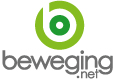 Tony De Jansbeweging.net | zingevingscoördinator
tel 0475/367655tony.dejans@beweging.net 
www.beweging.net